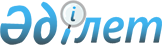 Астрахан аудандық мәслихатының 2019 жылғы 25 желтоқсандағы № 6С-60-2 "2020-2022 жылдарға арналған ауылдық округтердің және ауылдың бюджеттері туралы" шешіміне өзгерістер енгізу туралыАқмола облысы Астрахан аудандық мәслихатының 2020 жылғы 16 қарашадағы № 6С-75-2 шешімі. Ақмола облысының Әділет департаментінде 2020 жылғы 24 қарашада № 8167 болып тіркелді
      Қазақстан Республикасының 2008 жылғы 4 желтоқсандағы Бюджет кодексінің 106 бабының 4 тармағына, "Қазақстан Республикасындағы жергілікті мемлекеттік басқару және өзін-өзі басқару туралы" Қазақстан Республикасының 2001 жылғы 23 қаңтардағы Заңының 6 бабының 1 тармағының 1) тармақшасына сәйкес, Астрахан аудандық мәслихаты ШЕШІМ ҚАБЫЛДАДЫ:
      1. Астрахан аудандық мәслихатының "2020-2022 жылдарға арналған ауылдық округтердің және ауылдың бюджеттері туралы" 2019 жылғы 25 желтоқсандағы № 6С-60-2 (Нормативтік құқықтық актілерді мемлекеттік тіркеу тізілімінде № 7642 тіркелген, 2020 жылғы 17 қаңтарда Қазақстан Республикасы нормативтік құқықтық актілерінің электрондық түрдегі эталондык бақылау банкінде жарияланған) шешіміне келесі өзгерістер енгізілсін:
      1, 3, 5, 7, 9, 11, 12, 14, 16, 18, 20, 22, 24, 26, 28, 30, 32, 34, 35, 37, 43, 45 тармақтары жаңа редакцияда баяндалсын:
      "1. Астрахан ауылдық округінің 2020-2022 жылдарға арналған бюджеті, тиісінше 1, 1-1 және 1-2 қосымшаларға сәйкес, оның ішінде 2020 жылға келесі көлемдерде бекітілсін:
      1) кірістер – 95296,3 мың теңге, оның ішінде:
      салықтық түсімдер - 21323,3 мың теңге;
      салықтық емес түсімдер - 118,7 мың теңге;
      негізгі капиталды сатудан түсетін түсімдер - 0,0 мың теңге;
      трансферттер түсімі - 73854,3 мың теңге;
      2) шығындар - 102704,0 мың теңге;
      3) қаржы активтерімен операциялар бойынша сальдо – 0,0 мың теңге:
      қаржы активтерін сатып алу - 0,0 мың теңге;
      мемлекеттің қаржы активтерін сатудан түсетін түсімдер - 0,0 мың теңге;
      4) бюджет тапшылығы (профициті) - -7407,7 мың теңге;
      5) бюджет тапшылығын қаржыландыру (профицитін пайдалану) – 7407,7 мың теңге.";
      "3. 2020 жылға арналған Астрахан ауылдық округінің бюджеті көлемінде республикалық бюджеттен мемлекеттік халықты әлеуметтік қорғау ұйымдарында арнаулы әлеуметтік қызмет көрсететін жұмыскерлердің жалақысына қосымша ақы белгілеуге 1259,4 мың теңге сомасында нысаналы трансферттер қарастырылғаны ескерілсін.";
      "5. Есіл ауылдық округінің 2020 – 2022 жылдарға арналған бюджеті тиісінше 2, 2-1 және 2-2-қосымшаларға сәйкес, оның ішінде 2020 жылға келесі көлемдерде бекітілсін:
      1) кірістер – 25977,5 мың теңге, оның ішінде:
      салықтық түсімдер - 3221,0 мың теңге;
      салықтық емес түсімдер - 1352,2 мың теңге;
      негізгі капиталды сатудан түсетін түсімдер - 0,0 мың теңге;
      трансферттердің түсімдері - 21404,3 мың теңге;
      2) шығындар - 25977,5 мың теңге;
      3) қаржы активтерімен операциялар бойынша сальдо – 0,0 мың теңге:
      қаржы активтерін сатып алу - 0,0 мың теңге;
      мемлекеттің қаржы активтерін сатудан түсетін түсімдер - 0,0 мың теңге;
      4) бюджет тапшылығы (профициті) – 0,0 мың теңге;
      5) бюджет тапшылығын қаржыландыру (профицитін пайдалану) – 0,0 мың теңге.";
      "7. 2020 жылға арналған Есіл ауылдық округінің бюджеті көлемінде республикалық бюджеттен мемлекеттік халықты әлеуметтік қорғау ұйымдарында арнаулы әлеуметтік қызмет көрсететін жұмыскерлердің жалақысына қосымша ақы белгілеуге 730,3 мың теңге сомасында нысаналы трансферттер қарастырылғаны ескерілсін.";
      "9. Жалтыр ауылдық округінің 2020 – 2022 жылдарға арналған бюджеті тиісінше 3, 3-1 және 3-2-қосымшаларға сәйкес, оның ішінде 2020 жылға келесі көлемдерде бекітілсін:
      1) кірістер – 41006,3 мың теңге, оның ішінде:
      салықтық түсімдер - 14651,1 мың теңге;
      салықтық емес түсімдер - 150,2 мың теңге;
      негізгі капиталды сатудан түсетін түсімдер - 0,0 мың теңге;
      трансферттердің түсімдері - 26205,0 мың теңге;
      2) шығындар - 44733,2 мың теңге;
      3) қаржы активтерімен операциялар бойынша сальдо – 0,0 мың теңге:
      қаржы активтерін сатып алу - 0,0 мың теңге;
      мемлекеттің қаржы активтерін сатудан түсетін түсімдер - 0,0 мың теңге;
      4) бюджет тапшылығы (профициті) - -3726,9 мың теңге;
      5) бюджет тапшылығын қаржыландыру (профицитін пайдалану) – 3726,9 мың теңге.";
      "11. 2020 жылға арналған Жалтыр ауылдық округінің бюджеті көлемінде республикалық бюджеттен мемлекеттік халықты әлеуметтік қорғау ұйымдарында арнаулы әлеуметтік қызмет көрсететін жұмыскерлердің жалақысына қосымша ақы белгілеуге 2101,0 мың теңге сомасында нысаналы трансферттер қарастырылғаны ескерілсін.";
      "12. Колутон ауылдық округінің 2020 – 2022 жылдарға арналған бюджеті тиісінше 4, 4-1 және 4-2-қосымшаларға сәйкес, оның ішінде 2020 жылға келесі көлемдерде бекітілсін:
      1) кірістер – 17250,8 мың теңге, оның ішінде:
      салықтық түсімдер - 1168,0 мың теңге;
      салықтық емес түсімдер - 71,8 мың теңге;
      негізгі капиталды сатудан түсетін түсімдер - 0,0 мың теңге;
      трансферттер түсімі - 16011,0 мың теңге;
      2) шығындар - 17250,8 мың теңге;
      3) қаржы активтерімен операциялар бойынша сальдо – 0,0 мың теңге:
      қаржы активтерін сатып алу - 0,0 мың теңге;
      мемлекеттің қаржы активтерін сатудан түсетін түсімдер - 0,0 мың теңге;
      4) бюджет тапшылығы (профициті) – 0,0 мың теңге;
      5) бюджет тапшылығын қаржыландыру (профицитін пайдалану) – 0,0 мың теңге.";
      "14. 2020 жылға арналған Колутон ауылдық округінің бюджеті көлемінде республикалық бюджеттен мемлекеттік халықты әлеуметтік қорғау ұйымдарында арнаулы әлеуметтік қызмет көрсететін жұмыскерлердің жалақысына қосымша ақы белгілеуге 146,0 мың теңге сомасында нысаналы трансферттер қарастырылғаны ескерілсін.";
      "16. Қызылжар ауылдық округінің 2020 – 2022 жылдарға арналған бюджеті тиісінше 5, 5-1 және 5-2 қосымшаларға сәйкес, оның ішінде 2020 жылға келесі көлемдерде бекітілсін:
      1) кірістер – 19610,6 мың теңге, оның ішінде:
      салықтық түсімдер - 2655,0 мың теңге;
      салықтық емес түсімдер - 2650,0 мың теңге;
      негізгі капиталды сатудан түсетін түсімдер - 0,0 мың теңге;
      трансферттердің түсімдері – 14305,6 мың теңге;
      2) шығындар - 19610,6 мың теңге;
      3) қаржы активтерімен операциялар бойынша сальдо – 0,0 мың теңге:
      қаржы активтерін сатып алу - 0,0 мың теңге;
      мемлекеттің қаржы активтерін сатудан түсетін түсімдер - 0,0 мың теңге;
      4) бюджет тапшылығы (профициті) – 0,0 мың теңге;
      5) бюджет тапшылығын қаржыландыру (профицитін пайдалану) – 0,0 мың теңге.";
      "18. 2020 жылға арналған Қызылжар ауылдық округінің бюджеті көлемінде республикалық бюджеттен мемлекеттік халықты әлеуметтік қорғау ұйымдарында арнаулы әлеуметтік қызмет көрсететін жұмыскерлердің жалақысына қосымша ақы белгілеуге 404,6 мың теңге сомасында нысаналы трансферттер қарастырылғаны ескерілсін.";
      "20. Николаев ауылдық округінің 2020 – 2022 жылдарға арналған бюджеті тиісінше 6, 6-1 және 6-2-қосымшаларға сәйкес, оның ішінде 2020 жылға келесі көлемдерде бекітілсін:
      1) кірістер – 27622,7 мың теңге, оның ішінде:
      салықтық түсімдер - 2677,0 мың теңге;
      салықтық емес түсімдер - 6346,9 мың теңге;
      негізгі капиталды сатудан түсетін түсімдер - 0,0 мың теңге;
      трансферттер түсімі - 18598,8 мың теңге;
      2) шығындар - 27622,7 мың теңге;
      3) қаржы активтерімен операциялар бойынша сальдо – 0,0 мың теңге:
      қаржы активтерін сатып алу - 0,0 мың теңге;
      мемлекеттің қаржы активтерін сатудан түсетін түсімдер - 0,0 мың теңге;
      4) бюджет тапшылығы (профициті) – 0,0 мың теңге;
      5) бюджет тапшылығын қаржыландыру (профицитін пайдалану) – 0,0 мың теңге.";
      "22. 2020 жылға арналған Николаев ауылдық округінің бюджеті көлемінде республикалық бюджеттен мемлекеттік халықты әлеуметтік қорғау ұйымдарында арнаулы әлеуметтік қызмет көрсететін жұмыскерлердің жалақысына қосымша ақы белгілеуге 525,8 мың теңге сомасында нысаналы трансферттер қарастырылғаны ескерілсін.";
      "24. Новочеркасск ауылдық округінің 2020 – 2022 жылдарға арналған бюджеті тиісінше 7, 7-1 және 7-2-қосымшаларға сәйкес, оның ішінде 2020 жылға келесі көлемдерде бекітілсін:
      1) кірістер – 21103,4 мың теңге, оның ішінде:
      салықтық түсімдер - 4915,0 мың теңге;
      салықтық емес түсімдер - 6221,6 мың теңге;
      негізгі капиталды сатудан түсетін түсімдер - 0,0 мың теңге;
      трансферттер түсімі - 9966,8 мың теңге;
      2) шығындар - 21103,4 мың теңге;
      3) қаржы активтерімен операциялар бойынша сальдо – 0,0 мың теңге:
      қаржы активтерін сатып алу - 0,0 мың теңге;
      мемлекеттің қаржы активтерін сатудан түсетін түсімдер - 0,0 мың теңге;
      4) бюджет тапшылығы (профициті) – 0,0 мың теңге;
      5) бюджет тапшылығын қаржыландыру (профицитін пайдалану) – 0,0 мың теңге.";
      "26. 2020 жылға арналған Новочеркасск ауылдық округінің бюджеті көлемінде республикалық бюджеттен мемлекеттік халықты әлеуметтік қорғау ұйымдарында арнаулы әлеуметтік қызмет көрсететін жұмыскерлердің жалақысына қосымша ақы белгілеуге 340,8 мың теңге сомасында нысаналы трансферттер қарастырылғаны ескерілсін.";
      "28. Острогорск ауылдық округінің 2020 – 2022 жылдарға арналған бюджеті тиісінше 8, 8-1 және 8-2-қосымшаларға сәйкес, оның ішінде 2020 жылға келесі көлемдерде бекітілсін:
      1) кірістер – 15599,8 мың теңге, оның ішінде:
      салықтық түсімдер - 1121,0 мың теңге;
      салықтық емес түсімдер - 289,8 мың теңге;
      негізгі капиталды сатудан түсетін түсімдер - 0,0 мың теңге;
      трансферттер түсімі - 14189,0 мың теңге;
      2) шығындар - 15599,8 мың теңге;
      3) қаржы активтерімен операциялар бойынша сальдо – 0,0 мың теңге:
      қаржы активтерін сатып алу - 0,0 мың теңге;
      мемлекеттің қаржы активтерін сатудан түсетін түсімдер - 0,0 мың теңге;
      4) бюджет тапшылығы (профициті) – 0,0 мың теңге;
      5) бюджет тапшылығын қаржыландыру (профицитін пайдалану) – 0,0 мың теңге.";
      "30. 2020 жылға арналған Острогорск ауылдық округінің бюджеті көлемінде республикалық бюджеттен мемлекеттік халықты әлеуметтік қорғау ұйымдарында арнаулы әлеуметтік қызмет көрсететін жұмыскерлердің жалақысына қосымша ақы белгілеуге 807,0 мың теңге сомасында нысаналы трансферттер қарастырылғаны ескерілсін.";
      "32. Первомай ауылдық округінің 2020 – 2022 жылдарға арналған бюджеті тиісінше 9, 9-1 және 9-2-қосымшаларға сәйкес, оның ішінде 2020 жылға келесі көлемдерде бекітілсін:
      1) кірістер – 22196,6 мың теңге, оның ішінде:
      салықтық түсімдер - 10827,7 мың теңге;
      салықтық емес түсімдер - 179,3 мың теңге;
      негізгі капиталды сатудан түсетін түсімдер - 0,0 мың теңге;
      трансферттер түсімі - 11189,6 мың теңге;
      2) шығындар - 25326,8 мың теңге;
      3) қаржы активтерімен операциялар бойынша сальдо – 0,0 мың теңге:
      қаржы активтерін сатып алу - 0,0 мың теңге;
      мемлекеттің қаржы активтерін сатудан түсетін түсімдер - 0,0 мың теңге;
      4) бюджет тапшылығы (профициті) - -3130,2 мың теңге;
      5) бюджет тапшылығын қаржыландыру (профицитін пайдалану) – 3130,2 мың теңге.";
      "34. 2020 жылға арналған Первомай ауылдық округінің бюджеті көлемінде республикалық бюджеттен мемлекеттік халықты әлеуметтік қорғау ұйымдарында арнаулы әлеуметтік қызмет көрсететін жұмыскерлердің жалақысына қосымша ақы белгілеуге 442,6 мың теңге сомасында нысаналы трансферттер қарастырылғаны ескерілсін.";
      "35. Староколутон ауылдық округінің 2020-2022 жылдарға арналған бюджеті, тиісінше 10, 10-1 және 10-2 қосымшаларға сәйкес, оның ішінде 2020 жылға келесі көлемдерде бекітілсін:
      1) кірістер – 15529,2 мың теңге, оның ішінде:
      салықтық түсімдер - 1548,0 мың теңге;
      салықтық емес түсімдер - 978,5 мың теңге;
      негізгі капиталды сатудан түсетін түсімдер - 0,0 мың теңге;
      трансферттердің түсімдері – 13002,7 мың теңге;
      2) шығындар - 15529,2 мың теңге;
      3) қаржы активтерімен операциялар бойынша сальдо – 0,0 мың теңге:
      қаржы активтерін сатып алу - 0,0 мың теңге;
      мемлекеттің қаржы активтерін сатудан түсетін түсімдер - 0,0 мың теңге;
      4) бюджет тапшылығы (профициті) – 0,0 мың теңге;
      5) бюджет тапшылығын қаржыландыру (профицитін пайдалану) – 0,0 мың теңге.";
      "37. 2020 жылға арналған Староколутон ауылдық округінің бюджеті көлемінде республикалық бюджеттен мемлекеттік халықты әлеуметтік қорғау ұйымдарында арнаулы әлеуметтік қызмет көрсететін жұмыскерлердің жалақысына қосымша ақы белгілеуге 189,7 мың теңге сомасында нысаналы трансферттер қарастырылғаны ескерілсін.";
      "43. Каменка ауылының 2020 – 2022 жылдарға арналған бюджеті тиісінше 12, 12-1 және 12-2-қосымшаларға сәйкес, оның ішінде 2020 жылға келесі көлемдерде бекітілсін:
      1) кірістер – 17623,3 мың теңге, оның ішінде:
      салықтық түсімдер-1236,0 мың теңге;
      салықтық емес түсімдер - 1305,5 мың теңге;
      негізгі капиталды сатудан түсетін түсімдер - 0,0 мың теңге;
      трансферттер түсімі - 15081,8 мың теңге;
      2) шығындар - 17623,3 мың теңге;
      3) қаржы активтерімен операциялар бойынша сальдо – 0,0 мың теңге:
      қаржы активтерін сатып алу - 0,0 мың теңге;
      мемлекеттің қаржы активтерін сатудан түсетін түсімдер - 0,0 мың теңге;
      4) бюджет тапшылығы (профициті) – 0,0 мың теңге;
      5) бюджет тапшылығын қаржыландыру (профицитін пайдалану) – 0,0 мың теңге.";
      "45. 2020 жылға арналған Каменка ауылының бюджеті көлемінде республикалық бюджеттен мемлекеттік халықты әлеуметтік қорғау ұйымдарында арнаулы әлеуметтік қызмет көрсететін жұмыскерлердің жалақысына қосымша ақы белгілеуге 208,0 мың теңге сомасында нысаналы трансферттер қарастырылғаны ескерілсін.";
      көрсетілген шешімнің 1, 2, 3, 4, 5, 6, 7, 8, 9, 10, 11, 12 қосымшалары, осы шешімнің 1, 2, 3, 4, 5, 6, 7, 8, 9, 10, 11, 12 қосымшаларына сәйкес жаңа редакцияда баяндалсын.
      2. Осы шешім Ақмола облысының Әділет департаментінде мемлекеттік тіркелген күнінен бастап күшіне енеді және 2020 жылдың 1 қаңтарынан бастап қолданысқа енгізіледі.
      "КЕЛІСІЛДІ" 2020 жылға арналған Астрахан ауылдық округінің бюджеті 2020 жылға арналған Есіл ауылдық округінің бюджеті 2020 жылға арналған Жалтыр ауылдық округінің бюджеті 2020 жылға арналған Колутон ауылдық округінің бюджеті 2020 жылға арналған Қызылжар ауылдық округінің бюджеті 2020 жылға арналған Николаев ауылдық округінің бюджеті 2020 жылға арналған Новочеркасск ауылдық округінің бюджеті 2020 жылға арналған Острогор ауылдық округінің бюджеті 2020 жылға арналған Первомай ауылдық округінің бюджеті 2020 жылға арналған Староколутон ауылдық округінің бюджеті 2020 жылға арналған Ұзынкөл ауылдық округінің бюджеті 2020 жылға арналған Каменка ауылының бюджеті
					© 2012. Қазақстан Республикасы Әділет министрлігінің «Қазақстан Республикасының Заңнама және құқықтық ақпарат институты» ШЖҚ РМК
				
      Астрахан аудандық
мәслихат сессиясының
төрайымы

Ж.Дюсекеева

      Астрахан аудандық
мәслихатының хатшысы

М.Қожахмет

      Астрахан ауданының әкімдігі
Астрахан аудандық мәслихатының
2020 жылғы 16 қарашадағы
№ 6С-75-2 шешіміне
1 қосымшаАстрахан аудандық мәслихатының
2019 жылғы 25 желтоқсандағы
№ 6С-60-2 шешіміне
1 қосымша
Санаты
Санаты
Санаты
Санаты
Сома, мың теңге
Сыныбы
Сыныбы
Сыныбы
Сома, мың теңге
Кіші сыныбы
Кіші сыныбы
Сома, мың теңге
Атауы
Сома, мың теңге
I. КІРІСТЕР
95296,3
1
Салықтық түсімдер
21323,3
01
Табыс салығы
8403,8
2
Жеке табыс салығы
8403,8
04
Меншікке салынатын салықтар
12776,0
1
Мүлікке салынатын салықтар
327,0
3
Жер салығы
691,0
4
Көлік құралдарына салынатын салық
11758,0
05
Тауарларға, жұмыстарға және қызметтерге салынатын iшкi салықтар 
143,5
4
Кәсiпкерлiк және кәсiби қызметтi жүргiзгенi үшiн алынатын алымдар
143,5
2
Салықтық емес түсiмдер
118,7
06
Басқа да салықтық емес түсiмдер 
118,7
1
Басқа да салықтық емес түсімдер
118,7
4
Трансферттердің түсімдері
73854,3
02
Мемлекеттiк басқарудың жоғары тұрған органдарынан түсетiн трансферттер
73854,3
3
Аудандардың (облыстық маңызы бар қаланың) бюджетінен трансферттер
73854,3
Функционалдық топ
Функционалдық топ
Функционалдық топ
Функционалдық топ
Сома, мың теңге
Бюджеттік бағдарламалардың әкімшісі 
Бюджеттік бағдарламалардың әкімшісі 
Бюджеттік бағдарламалардың әкімшісі 
Сома, мың теңге
Бағдарлама
Бағдарлама
Сома, мың теңге
Атауы
Сома, мың теңге
II. ШЫҒЫНДАР
102704,0
01
Жалпы сипаттағы мемлекеттiк қызметтер 
25531,4
124
Аудандық маңызы бар қала, ауыл, кент, ауылдық округ әкімінің аппараты
25531,4
001
Аудандық маңызы бар қала, ауыл, кент, ауылдық округ әкімінің қызметін қамтамасыз ету жөніндегі қызметтер
25531,4
06
Әлеуметтiк көмек және әлеуметтiк қамсыздандыру
5741,6
124
Аудандық маңызы бар қала, ауыл, кент, ауылдық округ әкімінің аппараты
5741,6
003
Мұқтаж азаматтарға үйде әлеуметтік көмек көрсету
5741,6
07
Тұрғын үй-коммуналдық шаруашылық
27080,9
124
Аудандық маңызы бар қала, ауыл, кент, ауылдық округ әкімінің аппараты
27080,9
008
Елді мекендердегі көшелерді жарықтандыру
13584,1
009
Елді мекендердің санитариясын қамтамасыз ету
4399,3
011
Елді мекендерді абаттандыру мен көгалдандыру
9097,5
12
Көлiк және коммуникация
2998,9
124
Аудандық маңызы бар қала, ауыл, кент, ауылдық округ әкімінің аппараты
2998,9
013
Аудандық маңызы бар қалаларда, ауылдарда, кенттерде, ауылдық округтерде автомобиль жолдарының жұмыс істеуін қамтамасыз ету
2998,9
13
Басқалар
41342,8
124
Аудандық маңызы бар қала, ауыл, кент, ауылдық округ әкімінің аппараты
41342,8
057
"Ауыл-Ел бесігі" жобасы шеңберінде ауылдық елді мекендердегі әлеуметтік және инженерлік инфрақұрылым бойынша іс-шараларды іске асыру
41342,8
15
Трансферттер
8,4
124
Аудандық маңызы бар қала, ауыл, кент, ауылдық округ әкімінің аппараты
8,4
048
Пайдаланылмаған (толық пайдаланылмаған) нысаналы трансферттерді қайтару
8,4
III. Қаржы активтерімен операциялар бойынша сальдо
0,0
Қаржы активтерін сатып алу
0,0
Мемлекеттің қаржы активтерін сатудан түсетін түсімдер
0,0
IV. Бюджет тапшылығы (профициті)
-7407,7
V. Бюджет тапшылығын қаржыландыру (профицитін пайдалану)
7407,7Астрахан аудандық мәслихатының
2020 жылғы 16 қарашадағы
№ 6С-75-2 шешіміне
2 қосымшаАстрахан аудандық мәслихатының
2019 жылғы 25 желтоқсандағы
№ 6С-60-2 шешіміне
2 қосымша
Санаты
Санаты
Санаты
Санаты
Сома, мың теңге
Сыныбы
Сыныбы
Сыныбы
Сома, мың теңге
Кіші сыныбы
Кіші сыныбы
Сома, мың теңге
Атауы
Сома, мың теңге
I. КІРІСТЕР
25977,5
1
Салықтық түсімдер
3221,0
01
Табыс салығы
1238,6
2
Жеке табыс салығы
1238,6
04
Меншікке салынатын салықтар
1982,4
1
Мүлікке салынатын салықтар
49,7
3
Жер салығы
209,8
4
Көлік құралдарына салынатын салық
1722,9
2
Салықтық емес түсiмдер
1352,2
06
Басқа да салықтық емес түсiмдер 
1352,2
1
Басқа да салықтық емес түсімдер
1352,2
4
Трансферттердің түсімдері
21404,3
02
Мемлекеттiк басқарудың жоғары тұрған органдарынан түсетiн трансферттер
21404,3
3
Аудандардың (облыстық маңызы бар қаланың) бюджетінен трансферттер
21404,3
Функционалдық топ 
Функционалдық топ 
Функционалдық топ 
Функционалдық топ 
Сома, мың теңге
Бюджеттік бағдарламалардың әкімшісі
Бюджеттік бағдарламалардың әкімшісі
Бюджеттік бағдарламалардың әкімшісі
Сома, мың теңге
Бағдарлама 
Бағдарлама 
Сома, мың теңге
Атауы
Сома, мың теңге
II. ШЫҒЫНДАР
25977,5
01
Жалпы сипаттағы мемлекеттiк қызметтер 
18679,0
124
Аудандық маңызы бар қала, ауыл, кент, ауылдық округ әкімінің аппараты
18679,0
001
Аудандық маңызы бар қала, ауыл, кент, ауылдық округ әкімінің қызметін қамтамасыз ету жөніндегі қызметтер
18329,0
022
Мемлекеттік органның күрделі шығыстары
350,0
06
Әлеуметтiк көмек және әлеуметтiк қамсыздандыру
3201,8
124
Аудандық маңызы бар қала, ауыл, кент, ауылдық округ әкімінің аппараты
3201,8
003
Мұқтаж азаматтарға үйде әлеуметтік көмек көрсету
3201,8
07
Тұрғын үй-коммуналдық шаруашылық
3594,2
124
Аудандық маңызы бар қала, ауыл, кент, ауылдық округ әкімінің аппараты
3594,2
008
Елді мекендердегі көшелерді жарықтандыру
318,0
009
Елді мекендердің санитариясын қамтамасыз ету
500,0
011
Елді мекендерді абаттандыру мен көгалдандыру
2776,2
12
Көлiк және коммуникация 
500,0
124
Аудандық маңызы бар қала, ауыл, кент, ауылдық округ әкімінің аппараты
500,0
013
Аудандық маңызы бар қалаларда, ауылдарда, кенттерде, ауылдық округтерде автомобиль жолдарының жұмыс істеуін қамтамасыз ету
500,0
15
Трансферттер
2,5
124
Аудандық маңызы бар қала, ауыл, кент, ауылдық округ әкімінің аппараты
2,5
048
Пайдаланылмаған (толық пайдаланылмаған) нысаналы трансферттерді қайтару
2,5
III. Қаржы активтерімен операциялар бойынша сальдо
0,0
Қаржы активтерін сатып алу
0,0
Мемлекеттің қаржы активтерін сатудан түсетін түсімдер
0,0
IV. Бюджет тапшылығы (профициті)
0,0
V. Бюджет тапшылығын қаржыландыру (профицитін пайдалану)
0,0Астрахан аудандық мәслихатының
2020 жылғы 16 қарашадағы
№ 6С-75-2 шешіміне
3 қосымшаАстрахан аудандық мәслихатының
2019 жылғы 25 желтоқсандағы
№ 6С-60-2 шешіміне
3 қосымша
Санаты
Санаты
Санаты
Санаты
Сома, мың теңге
Сыныбы
Сыныбы
Сыныбы
Сома, мың теңге
Кіші сыныбы
Кіші сыныбы
Сома, мың теңге
Атауы
Сома, мың теңге
I. КІРІСТЕР
41006,3
1
Салықтық түсімдер
14651,1
01
Табыс салығы
4176,1
2
Жеке табыс салығы
4176,1
04
Меншікке салынатын салықтар
10475,0
1
Мүлікке салынатын салықтар
249,0
3
Жер салығы
1089,0
4
Көлік құралдарына салынатын салық
9137,0
2
Салықтық емес түсiмдер
150,2
01
Мемлекеттік меншіктен түсетін кірістер
116,0
5
Мемлекет меншігіндегі мүлікті жалға беруден түсетін кірістер
116,0
06
Басқа да салықтық емес түсiмдер 
34,2
1
Басқа да салықтық емес түсімдер
34,2
4
Трансферттердің түсімдері
26205,0
02
Мемлекеттiк басқарудың жоғары тұрған органдарынан түсетiн трансферттер
26205,0
3
Аудандардың (облыстық маңызы бар қаланың) бюджетінен трансферттер
26205,0
Функционалдық топ 
Функционалдық топ 
Функционалдық топ 
Функционалдық топ 
Сома, мың теңге
Бюджеттік бағдарламалардың әкімшісі
Бюджеттік бағдарламалардың әкімшісі
Бюджеттік бағдарламалардың әкімшісі
Сома, мың теңге
Бағдарлама 
Бағдарлама 
Сома, мың теңге
Атауы
Сома, мың теңге
II. ШЫҒЫНДАР
44733,2
01
Жалпы сипаттағы мемлекеттiк қызметтер 
24766,8
124
Аудандық маңызы бар қала, ауыл, кент, ауылдық округ әкімінің аппараты
24766,8
001
Аудандық маңызы бар қала, ауыл, кент, ауылдық округ әкімінің қызметін қамтамасыз ету жөніндегі қызметтер
24766,8
06
Әлеуметтiк көмек және әлеуметтiк қамсыздандыру
9397,8
124
Аудандық маңызы бар қала, ауыл, кент, ауылдық округ әкімінің аппараты
9397,8
003
Мұқтаж азаматтарға үйде әлеуметтік көмек көрсету
9397,8
07
Тұрғын үй-коммуналдық шаруашылық
6779,1
124
Аудандық маңызы бар қала, ауыл, кент, ауылдық округ әкімінің аппараты
6779,1
008
Елді мекендердегі көшелерді жарықтандыру
2431,1
009
Елді мекендердің санитариясын қамтамасыз ету
1758,0
011
Елді мекендерді абаттандыру мен көгалдандыру
2590,0
12
Көлiк және коммуникация
3784,8
124
Аудандық маңызы бар қала, ауыл, кент, ауылдық округ әкімінің аппараты
3784,8
013
Аудандық маңызы бар қалаларда, ауылдарда, кенттерде, ауылдық округтерде автомобиль жолдарының жұмыс істеуін қамтамасыз ету
3784,8
15
Трансферттер
4,7
124
Аудандық маңызы бар қала, ауыл, кент, ауылдық округ әкімінің аппараты
4,7
048
Пайдаланылмаған (толық пайдаланылмаған) нысаналы трансферттерді қайтару
4,7
III. Қаржы активтерімен операциялар бойынша сальдо
0,0
Қаржы активтерін сатып алу
0,0
Мемлекеттің қаржы активтерін сатудан түсетін түсімдер
0,0
IV. Бюджет тапшылығы (профициті)
-3726,9
V. Бюджет тапшылығын қаржыландыру (профицитін пайдалану)
3726,9Астрахан аудандық мәслихатының
2020 жылғы 16 қарашадағы
№ 6С-75-2 шешіміне
4 қосымшаАстрахан аудандық мәслихатының
2019 жылғы 25 желтоқсандағы
№ 6С-60-2 шешіміне
4 қосымша
Санаты
Санаты
Санаты
Санаты
Сома, мың теңге
Сыныбы
Сыныбы
Сыныбы
Сома, мың теңге
Кіші сыныбы
Кіші сыныбы
Сома, мың теңге
Атауы
Сома, мың теңге
I. КІРІСТЕР
17250,8
1
Салықтық түсімдер
1168,0
01
Табыс салығы
97,5
2
Жеке табыс салығы
97,5
04
Меншікке салынатын салықтар
1070,5
1
Мүлікке салынатын салықтар
28,8
3
Жер салығы
89,6
4
Көлік құралдарына салынатын салық
952,1
2
Салықтық емес түсiмдер
71,8
06
Басқа да салықтық емес түсiмдер 
71,8
1
Басқа да салықтық емес түсімдер
71,8
4
Трансферттердің түсімдері
16011,0
02
Мемлекеттiк басқарудың жоғары тұрған органдарынан түсетiн трансферттер
16011,0
3
Аудандардың (облыстық маңызы бар қаланың) бюджетінен трансферттер
16011,0
Функционалдық топ 
Функционалдық топ 
Функционалдық топ 
Функционалдық топ 
Сома, мың теңге
Бюджеттік бағдарламалардың әкімшісі 
Бюджеттік бағдарламалардың әкімшісі 
Бюджеттік бағдарламалардың әкімшісі 
Сома, мың теңге
Бағдарлама 
Бағдарлама 
Сома, мың теңге
Атауы
Сома, мың теңге
II. ШЫҒЫНДАР
17250,8
01
Жалпы сипаттағы мемлекеттiк қызметтер 
14523,4
124
Аудандық маңызы бар қала, ауыл, кент, ауылдық округ әкімінің аппараты
14523,4
001
Аудандық маңызы бар қала, ауыл, кент, ауылдық округ әкімінің қызметін қамтамасыз ету жөніндегі қызметтер
14173,4
022
Мемлекеттік органның күрделі шығыстары
350,0
06
Әлеуметтiк көмек және әлеуметтiк қамсыздандыру
655,6
124
Аудандық маңызы бар қала, ауыл, кент, ауылдық округ әкімінің аппараты
655,6
003
Мұқтаж азаматтарға үйде әлеуметтік көмек көрсету
655,6
07
Тұрғын үй-коммуналдық шаруашылық
250,0
124
Аудандық маңызы бар қала, ауыл, кент, ауылдық округ әкімінің аппараты
250,0
009
Елді мекендердің санитариясын қамтамасыз ету
250,0
12
Көлiк және коммуникация
1821,8
124
Аудандық маңызы бар қала, ауыл, кент, ауылдық округ әкімінің аппараты
1821,8
013
Аудандық маңызы бар қалаларда, ауылдарда, кенттерде, ауылдық округтерде автомобиль жолдарының жұмыс істеуін қамтамасыз ету
1821,8
III. Қаржы активтерімен операциялар бойынша сальдо
0,0
Қаржы активтерін сатып алу
0,0
Мемлекеттің қаржы активтерін сатудан түсетін түсімдер
0,0
IV. Бюджет тапшылығы (профициті)
0,0
V. Бюджет тапшылығын қаржыландыру (профицитін пайдалану)
0,0Астрахан аудандық мәслихатының
2020 жылғы 16 қарашадағы
№ 6С-75-2 шешіміне
5 қосымшаАстрахан аудандық мәслихатының
2019 жылғы 25 желтоқсандағы
№ 6С-60-2 шешіміне
5 қосымша
Санаты
Санаты
Санаты
Санаты
Сома, мың теңге
Сыныбы
Сыныбы
Сыныбы
Сома, мың теңге
Кіші сыныбы
Кіші сыныбы
Сома, мың теңге
Атауы
Сома, мың теңге
I. КІРІСТЕР
19610,6
1
Салықтық түсімдер
2655,0
01
Табыс салығы
240,0
2
Жеке табыс салығы
240,0
04
Меншікке салынатын салықтар
2415,0
1
Мүлікке салынатын салықтар
51,0
3
Жер салығы
352,0
4
Көлік құралдарына салынатын салық
2012,0
2
Салықтық емес түсiмдер
2650,0
06
Басқа да салықтық емес түсiмдер 
2650,0
1
Басқа да салықтық емес түсімдер
2650,0
4
Трансферттердің түсімдері
14305,6
02
Мемлекеттiк басқарудың жоғары тұрған органдарынан түсетiн трансферттер
14305,6
3
Аудандардың (облыстық маңызы бар қаланың) бюджетінен трансферттер
14305,6
Функционалдық топ 
Функционалдық топ 
Функционалдық топ 
Функционалдық топ 
Сома, мың теңге
Бюджеттік бағдарламалардың әкімшісі 
Бюджеттік бағдарламалардың әкімшісі 
Бюджеттік бағдарламалардың әкімшісі 
Сома, мың теңге
Бағдарлама 
Бағдарлама 
Сома, мың теңге
Атауы
Сома, мың теңге
II. ШЫҒЫНДАР
19610,6
01
Жалпы сипаттағы мемлекеттiк қызметтер 
12643,4
124
Аудандық маңызы бар қала, ауыл, кент, ауылдық округ әкімінің аппараты
12643,4
001
Аудандық маңызы бар қала, ауыл, кент, ауылдық округ әкімінің қызметін қамтамасыз ету жөніндегі қызметтер
12293,4
022
Мемлекеттік органның күрделі шығыстары
350,0
06
Әлеуметтiк көмек және әлеуметтiк қамсыздандыру
1888,6
124
Аудандық маңызы бар қала, ауыл, кент, ауылдық округ әкімінің аппараты
1888,6
003
Мұқтаж азаматтарға үйде әлеуметтік көмек көрсету
1888,6
07
Тұрғын үй-коммуналдық шаруашылық
1162,6
124
Аудандық маңызы бар қала, ауыл, кент, ауылдық округ әкімінің аппараты
1162,6
009
Елді мекендердің санитариясын қамтамасыз ету
200,0
011
Елді мекендерді абаттандыру мен көгалдандыру
642,0
014
Елді мекендерді сумен жабдықтауды ұйымдастыру
320,6
12
Көлiк және коммуникация
3916,0
124
Аудандық маңызы бар қала, ауыл, кент, ауылдық округ әкімінің аппараты
3916,0
013
Аудандық маңызы бар қалаларда, ауылдарда, кенттерде, ауылдық округтерде автомобиль жолдарының жұмыс істеуін қамтамасыз ету
3916,0
III. Қаржы активтерімен операциялар бойынша сальдо
0,0
Қаржы активтерін сатып алу
0,0
Мемлекеттің қаржы активтерін сатудан түсетін түсімдер
0,0
IV. Бюджет тапшылығы (профициті)
0,0
V. Бюджет тапшылығын қаржыландыру (профицитін пайдалану)
0,0Астрахан аудандық мәслихатының
2020 жылғы 16 қарашадағы
№ 6С-75-2 шешіміне
6 қосымшаАстрахан аудандық мәслихатының
2019 жылғы 25 желтоқсандағы
№ 6С-60-2 шешіміне
6 қосымша
Санаты
Санаты
Санаты
Санаты
Сома, мың теңге
Сыныбы
Сыныбы
Сыныбы
Сома, мың теңге
Кіші сыныбы
Кіші сыныбы
Сома, мың теңге
Атауы
Сома, мың теңге
I. КІРІСТЕР
27622,7
1
Салықтық түсімдер
2677,0
01
Табыс салығы
650,9
2
Жеке табыс салығы
650,9
04
Меншікке салынатын салықтар
2026,1
1
Мүлікке салынатын салықтар
52,2
3
Жер салығы
162,4
4
Көлік құралдарына салынатын салық
1811,5
2
Салықтық емес түсiмдер
6346,9
06
Басқа да салықтық емес түсiмдер 
6346,9
1
Басқа да салықтық емес түсімдер
6346,9
4
Трансферттердің түсімдері
18598,8
02
Мемлекеттiк басқарудың жоғары тұрған органдарынан түсетiн трансферттер
18598,8
3
Аудандардың (облыстық маңызы бар қаланың) бюджетінен трансферттер
18598,8
Функционалдық топ 
Функционалдық топ 
Функционалдық топ 
Функционалдық топ 
Сома, мың теңге
Бюджеттік бағдарламалардың әкімшісі 
Бюджеттік бағдарламалардың әкімшісі 
Бюджеттік бағдарламалардың әкімшісі 
Сома, мың теңге
Бағдарлама 
Бағдарлама 
Сома, мың теңге
Атауы
Сома, мың теңге
II. ШЫҒЫНДАР
27622,7
01
Жалпы сипаттағы мемлекеттiк қызметтер 
14222,0
124
Аудандық маңызы бар қала, ауыл, кент, ауылдық округ әкімінің аппараты
14222,0
001
Аудандық маңызы бар қала, ауыл, кент, ауылдық округ әкімінің қызметін қамтамасыз ету жөніндегі қызметтер
13872,0
022
Мемлекеттік органның күрделі шығыстары
350,0
06
Әлеуметтiк көмек және әлеуметтiк қамсыздандыру
2241,7
124
Аудандық маңызы бар қала, ауыл, кент, ауылдық округ әкімінің аппараты
2241,7
003
Мұқтаж азаматтарға үйде әлеуметтік көмек көрсету
2241,7
07
Тұрғын үй-коммуналдық шаруашылық
10289,0
124
Аудандық маңызы бар қала, ауыл, кент, ауылдық округ әкімінің аппараты
10289,0
008
Елді мекендердегі көшелерді жарықтандыру
4150,8
009
Елді мекендердің санитариясын қамтамасыз ету
250,0
011
Елді мекендерді абаттандыру мен көгалдандыру
2510,2
014
Елді мекендерді сумен жабдықтауды ұйымдастыру
3378,0
12
Көлiк және коммуникация
870,0
124
Аудандық маңызы бар қала, ауыл, кент, ауылдық округ әкімінің аппараты
870,0
013
Аудандық маңызы бар қалаларда, ауылдарда, кенттерде, ауылдық округтерде автомобиль жолдарының жұмыс істеуін қамтамасыз ету
870,0
III. Қаржы активтерімен операциялар бойынша сальдо
0,0
Қаржы активтерін сатып алу
0,0
Мемлекеттің қаржы активтерін сатудан түсетін түсімдер
0,0
IV. Бюджет тапшылығы (профициті)
0,0
V. Бюджет тапшылығын қаржыландыру (профицитін пайдалану)
0,0Астрахан аудандық мәслихатының
2020 жылғы 16 қарашадағы
№ 6С-75-2 шешіміне
7 қосымшаАстрахан аудандық мәслихатының
2019 жылғы 25 желтоқсандағы
№ 6С-60-2 шешіміне
7 қосымша
Санаты
Санаты
Санаты
Санаты
Сома, мың теңге
Сыныбы
Сыныбы
Сыныбы
Сома, мың теңге
Кіші сыныбы
Кіші сыныбы
Сома, мың теңге
Атауы
Сома, мың теңге
I. КІРІСТЕР
21103,4
1
Салықтық түсімдер
4915,0
01
Табыс салығы
1029,1
2
Жеке табыс салығы
1029,1
04
Меншікке салынатын салықтар
3885,9
1
Мүлікке салынатын салықтар
91,0
3
Жер салығы
744,0
4
Көлік құралдарына салынатын салық
3050,9
2
Салықтық емес түсiмдер
6221,6
06
Басқа да салықтық емес түсiмдер 
6221,6
1
Басқа да салықтық емес түсімдер
6221,6
4
Трансферттердің түсімдері
9966,8
02
Мемлекеттiк басқарудың жоғары тұрған органдарынан түсетiн трансферттер
9966,8
3
Аудандардың (облыстық маңызы бар қаланың) бюджетінен трансферттер
9966,8
Функционалдық топ 
Функционалдық топ 
Функционалдық топ 
Функционалдық топ 
Сома, мың теңге
Бюджеттік бағдарламалардың әкімшісі 
Бюджеттік бағдарламалардың әкімшісі 
Бюджеттік бағдарламалардың әкімшісі 
Сома, мың теңге
Бағдарлама 
Бағдарлама 
Сома, мың теңге
Атауы
Сома, мың теңге
II. ШЫҒЫНДАР
21103,4
01
Жалпы сипаттағы мемлекеттiк қызметтер 
12785,0
124
Аудандық маңызы бар қала, ауыл, кент, ауылдық округ әкімінің аппараты
12785,0
001
Аудандық маңызы бар қала, ауыл, кент, ауылдық округ әкімінің қызметін қамтамасыз ету жөніндегі қызметтер
12435,0
022
Мемлекеттік органның күрделі шығыстары
350,0
06
Әлеуметтiк көмек және әлеуметтiк қамсыздандыру
1610,8
124
Аудандық маңызы бар қала, ауыл, кент, ауылдық округ әкімінің аппараты
1610,8
003
Мұқтаж азаматтарға үйде әлеуметтік көмек көрсету
1610,8
07
Тұрғын үй-коммуналдық шаруашылық
5207,6
124
Аудандық маңызы бар қала, ауыл, кент, ауылдық округ әкімінің аппараты
5207,6
009
Елді мекендердің санитариясын қамтамасыз ету
250,0
011
Елді мекендерді абаттандыру мен көгалдандыру
4957,6
12
Көлiк және коммуникация
1500,0
124
Аудандық маңызы бар қала, ауыл, кент, ауылдық округ әкімінің аппараты
1500,0
013
Аудандық маңызы бар қалаларда, ауылдарда, кенттерде, ауылдық округтерде автомобиль жолдарының жұмыс істеуін қамтамасыз ету
1500,0
III. Қаржы активтерімен операциялар бойынша сальдо
0,0
Қаржы активтерін сатып алу
0,0
Мемлекеттің қаржы активтерін сатудан түсетін түсімдер
0,0
IV. Бюджет тапшылығы (профициті)
0,0
V. Бюджет тапшылығын қаржыландыру (профицитін пайдалану)
0,0Астрахан аудандық мәслихатының
2020 жылғы 16 қарашадағы
№ 6С-75-2 шешіміне
8 қосымшаАстрахан аудандық мәслихатының
2019 жылғы 25 желтоқсандағы
№ 6С-60-2 шешіміне
8 қосымша
Санаты
Санаты
Санаты
Санаты
Сома, мың теңге
Сыныбы
Сыныбы
Сыныбы
Сома, мың теңге
Кіші сыныбы
Кіші сыныбы
Сома, мың теңге
Атауы
Сома, мың теңге
I. КІРІСТЕР
15599,8
1
Салықтық түсімдер
1121,0
01
Табыс салығы
144,0
2
Жеке табыс салығы
144,0
04
Меншікке салынатын салықтар
977,0
1
Мүлікке салынатын салықтар
20,0
3
Жер салығы
66,0
4
Көлік құралдарына салынатын салық
891,0
2
Салықтық емес түсiмдер
289,8
06
Басқа да салықтық емес түсiмдер 
289,8
1
Басқа да салықтық емес түсімдер
289,8
4
Трансферттердің түсімдері
14189,0
02
Мемлекеттiк басқарудың жоғары тұрған органдарынан түсетiн трансферттер
14189,0
3
Аудандардың (облыстық маңызы бар қаланың) бюджетінен трансферттер
14189,0
Функционалдық топ 
Функционалдық топ 
Функционалдық топ 
Функционалдық топ 
Сома, мың теңге
Бюджеттік бағдарламалардың әкімшісі 
Бюджеттік бағдарламалардың әкімшісі 
Бюджеттік бағдарламалардың әкімшісі 
Сома, мың теңге
Бағдарлама 
Бағдарлама 
Сома, мың теңге
Атауы
Сома, мың теңге
II. ШЫҒЫНДАР
15599,8
01
Жалпы сипаттағы мемлекеттiк қызметтер 
10168,6
124
Аудандық маңызы бар қала, ауыл, кент, ауылдық округ әкімінің аппараты
10168,6
001
Аудандық маңызы бар қала, ауыл, кент, ауылдық округ әкімінің қызметін қамтамасыз ету жөніндегі қызметтер
9818,6
022
Мемлекеттік органның күрделі шығыстары
350,0
06
Әлеуметтiк көмек және әлеуметтiк қамсыздандыру
3830,0
124
Аудандық маңызы бар қала, ауыл, кент, ауылдық округ әкімінің аппараты
3830,0
003
Мұқтаж азаматтарға үйде әлеуметтік көмек көрсету
3830,0
07
Тұрғын үй-коммуналдық шаруашылық
1351,2
124
Аудандық маңызы бар қала, ауыл, кент, ауылдық округ әкімінің аппараты
1351,2
009
Елді мекендердің санитариясын қамтамасыз ету
250,0
011
Елді мекендерді абаттандыру мен көгалдандыру
1101,2
12
Көлiк және коммуникация
250,0
124
Аудандық маңызы бар қала, ауыл, кент, ауылдық округ әкімінің аппараты
250,0
013
Аудандық маңызы бар қалаларда, ауылдарда, кенттерде, ауылдық округтерде автомобиль жолдарының жұмыс істеуін қамтамасыз ету
250,0
III. Қаржы активтерімен операциялар бойынша сальдо
0,0
Қаржы активтерін сатып алу
0,0
Мемлекеттің қаржы активтерін сатудан түсетін түсімдер
0,0
IV. Бюджет тапшылығы (профициті)
0,0
V. Бюджет тапшылығын қаржыландыру (профицитін пайдалану)
0,0Астрахан аудандық мәслихатының
2020 жылғы 16 қарашадағы
№ 6С-75-2 шешіміне
9 қосымшаАстрахан аудандық мәслихатының
2019 жылғы 25 желтоқсандағы
№ 6С-60-2 шешіміне
9 қосымша
Санаты
Санаты
Санаты
Санаты
Сома, мың теңге
Сыныбы
Сыныбы
Сыныбы
Сома, мың теңге
Кіші сыныбы
Кіші сыныбы
Сома, мың теңге
Атауы
Сома, мың теңге
I. КІРІСТЕР
22196,6
1
Салықтық түсімдер
10827,7
01
Табыс салығы
2164,2
2
Жеке табыс салығы
2164,2
04
Меншікке салынатын салықтар
8663,5
1
Мүлікке салынатын салықтар
105,0
3
Жер салығы
304,2
4
Көлік құралдарына салынатын салық
8254,3
2
Салықтық емес түсiмдер
179,3
01
Мемлекеттік меншіктен түсетін кірістер
179,3
5
Мемлекет меншігіндегі мүлікті жалға беруден түсетін кірістер
179,3
4
Трансферттердің түсімдері
11189,6
02
Мемлекеттiк басқарудың жоғары тұрған органдарынан түсетiн трансферттер
11189,6
3
Аудандардың (облыстық маңызы бар қаланың) бюджетінен трансферттер
11189,6
Функционалдық топ 
Функционалдық топ 
Функционалдық топ 
Функционалдық топ 
Сома, мың теңге
Бюджеттік бағдарламалардың әкімшісі 
Бюджеттік бағдарламалардың әкімшісі 
Бюджеттік бағдарламалардың әкімшісі 
Сома, мың теңге
Бағдарлама
Бағдарлама
Сома, мың теңге
Атауы
Сома, мың теңге
II. ШЫҒЫНДАР
25326,8
01
Жалпы сипаттағы мемлекеттiк қызметтер 
17142,2
124
Аудандық маңызы бар қала, ауыл, кент, ауылдық округ әкімінің аппараты
17142,2
001
Аудандық маңызы бар қала, ауыл, кент, ауылдық округ әкімінің қызметін қамтамасыз ету жөніндегі қызметтер
17142,2
06
Әлеуметтiк көмек және әлеуметтiк қамсыздандыру
1895,0
124
Аудандық маңызы бар қала, ауыл, кент, ауылдық округ әкімінің аппараты
1895,0
003
Мұқтаж азаматтарға үйде әлеуметтік көмек көрсету
1895,0
07
Тұрғын үй-коммуналдық шаруашылық
6011,4
124
Аудандық маңызы бар қала, ауыл, кент, ауылдық округ әкімінің аппараты
6011,4
009
Елді мекендердің санитариясын қамтамасыз ету
250,0
011
Елді мекендерді абаттандыру мен көгалдандыру
5761,4
12
Көлiк және коммуникация
250,0
124
Аудандық маңызы бар қала, ауыл, кент, ауылдық округ әкімінің аппараты
250,0
013
Аудандық маңызы бар қалаларда, ауылдарда, кенттерде, ауылдық округтерде автомобиль жолдарының жұмыс істеуін қамтамасыз ету
250,0
15
Трансферттер
28,2
124
Аудандық маңызы бар қала, ауыл, кент, ауылдық округ әкімінің аппараты
28,2
048
Пайдаланылмаған (толық пайдаланылмаған) нысаналы трансферттерді қайтару
28,2
III. Қаржы активтерімен операциялар бойынша сальдо
0,0
Қаржы активтерін сатып алу
0,0
Мемлекеттің қаржы активтерін сатудан түсетін түсімдер
0,0
IV. Бюджет тапшылығы (профициті)
-3130,2
V. Бюджет тапшылығын қаржыландыру (профицитін пайдалану)
3130,2Астрахан аудандық мәслихатының
2020 жылғы 16 қарашадағы
№ 6С-75-2 шешіміне
10 қосымшаАстрахан аудандық мәслихатының
2019 жылғы 25 желтоқсандағы
№ 6С-60-2 шешіміне
10 қосымша
Санаты
Санаты
Санаты
Санаты
Сома, мың теңге
Сыныбы
Сыныбы
Сыныбы
Сома, мың теңге
Кіші сыныбы
Кіші сыныбы
Сома, мың теңге
Атауы
Сома, мың теңге
I. КІРІСТЕР
15529,2
1
Салықтық түсімдер
1548,0
01
Табыс салығы
250,0
2
Жеке табыс салығы
250,0
04
Меншікке салынатын салықтар
1298,0
1
Мүлікке салынатын салықтар
35,0
3
Жер салығы
135,0
4
Көлік құралдарына салынатын салық
1128,0
2
Салықтық емес түсiмдер
978,5
06
Басқа да салықтық емес түсiмдер 
978,5
1
Басқа да салықтық емес түсімдер
978,5
4
Трансферттердің түсімдері
13002,7
02
Мемлекеттiк басқарудың жоғары тұрған органдарынан түсетiн трансферттер
13002,7
3
Аудандардың (облыстық маңызы бар қаланың) бюджетінен трансферттер
13002,7
Функционалдық топ
Функционалдық топ
Функционалдық топ
Функционалдық топ
Сома, мың теңге
Бюджеттік бағдарламалардың әкімшісі
Бюджеттік бағдарламалардың әкімшісі
Бюджеттік бағдарламалардың әкімшісі
Сома, мың теңге
Бағдарлама 
Бағдарлама 
Сома, мың теңге
Атауы
Сома, мың теңге
II. ШЫҒЫНДАР
15529,2
01
Жалпы сипаттағы мемлекеттiк қызметтер 
11570,0
124
Аудандық маңызы бар қала, ауыл, кент, ауылдық округ әкімінің аппараты
11570,0
001
Аудандық маңызы бар қала, ауыл, кент, ауылдық округ әкімінің қызметін қамтамасыз ету жөніндегі қызметтер
11220,0
022
Мемлекеттік органның күрделі шығыстары
350,0
06
Әлеуметтiк көмек және әлеуметтiк қамсыздандыру
932,2
124
Аудандық маңызы бар қала, ауыл, кент, ауылдық округ әкімінің аппараты
932,2
003
Мұқтаж азаматтарға үйде әлеуметтік көмек көрсету
932,2
07
Тұрғын үй-коммуналдық шаруашылық
2497,0
124
Аудандық маңызы бар қала, ауыл, кент, ауылдық округ әкімінің аппараты
2497,0
009
Елді мекендердің санитариясын қамтамасыз ету
250,0
011
Елді мекендерді абаттандыру мен көгалдандыру
2247,0
12
Көлiк және коммуникация
530,0
124
Аудандық маңызы бар қала, ауыл, кент, ауылдық округ әкімінің аппараты
530,0
013
Аудандық маңызы бар қалаларда, ауылдарда, кенттерде, ауылдық округтерде автомобиль жолдарының жұмыс істеуін қамтамасыз ету
530,0
III. Қаржы активтерімен операциялар бойынша сальдо
0,0
Қаржы активтерін сатып алу
0,0
Мемлекеттің қаржы активтерін сатудан түсетін түсімдер
0,0
IV. Бюджет тапшылығы (профициті)
0,0
V. Бюджет тапшылығын қаржыландыру (профицитін пайдалану)
0,0Астрахан аудандық мәслихатының
2020 жылғы 16 қарашадағы
№ 6С-75-2 шешіміне
11 қосымшаАстрахан аудандық мәслихатының
2019 жылғы 25 желтоқсандағы
№ 6С-60-2 шешіміне
11 қосымша
Санаты
Санаты
Санаты
Санаты
Сома, мың теңге
Сыныбы
Сыныбы
Сыныбы
Сома, мың теңге
Кіші сыныбы
Кіші сыныбы
Сома, мың теңге
Атауы
Сома, мың теңге
I. КІРІСТЕР
12616,6
1
Салықтық түсімдер
1329,0
01
Табыс салығы
585,0
2
Жеке табыс салығы
585,0
04
Меншікке салынатын салықтар
744,0
1
Мүлікке салынатын салықтар
15,0
3
Жер салығы
49,0
4
Көлік құралдарына салынатын салық
680,0
2
Салықтық емес түсiмдер
1374,6
06
Басқа да салықтық емес түсiмдер 
1374,6
1
Басқа да салықтық емес түсімдер
1374,6
4
Трансферттердің түсімдері
9913,0
02
Мемлекеттiк басқарудың жоғары тұрған органдарынан түсетiн трансферттер
9913,0
3
Аудандардың (облыстық маңызы бар қаланың) бюджетінен трансферттер
9913,0
Функционалдық топ 
Функционалдық топ 
Функционалдық топ 
Функционалдық топ 
Сома, мың теңге
Бюджеттік бағдарламалардың әкімшісі 
Бюджеттік бағдарламалардың әкімшісі 
Бюджеттік бағдарламалардың әкімшісі 
Сома, мың теңге
Бағдарлама
Бағдарлама
Сома, мың теңге
Атауы
Сома, мың теңге
II. ШЫҒЫНДАР
12616,6
01
Жалпы сипаттағы мемлекеттiк қызметтер 
9191,7
124
Аудандық маңызы бар қала, ауыл, кент, ауылдық округ әкімінің аппараты
9191,7
001
Аудандық маңызы бар қала, ауыл, кент, ауылдық округ әкімінің қызметін қамтамасыз ету жөніндегі қызметтер
8841,7
022
Мемлекеттік органның күрделі шығыстары
350,0
06
Әлеуметтiк көмек және әлеуметтiк қамсыздандыру
525,0
124
Аудандық маңызы бар қала, ауыл, кент, ауылдық округ әкімінің аппараты
525,0
003
Мұқтаж азаматтарға үйде әлеуметтік көмек көрсету
525,0
07
Тұрғын үй-коммуналдық шаруашылық
2349,9
124
Аудандық маңызы бар қала, ауыл, кент, ауылдық округ әкімінің аппараты
2349,9
009
Елді мекендердің санитариясын қамтамасыз ету
250,0
011
Елді мекендерді абаттандыру мен көгалдандыру
2099,9
12
Көлiк және коммуникация
550,0
124
Аудандық маңызы бар қала, ауыл, кент, ауылдық округ әкімінің аппараты
550,0
013
Аудандық маңызы бар қалаларда, ауылдарда, кенттерде, ауылдық округтерде автомобиль жолдарының жұмыс істеуін қамтамасыз ету
550,0
III. Қаржы активтерімен операциялар бойынша сальдо
0,0
Қаржы активтерін сатып алу
0,0
Мемлекеттің қаржы активтерін сатудан түсетін түсімдер
0,0
IV. Бюджет тапшылығы (профициті)
0,0
V. Бюджет тапшылығын қаржыландыру (профицитін пайдалану)
0,0Астрахан аудандық мәслихатының
2020 жылғы 16 қарашадағы
№ 6С-75-2 шешіміне
12 қосымшаАстрахан аудандық мәслихатының
2019 жылғы 25 желтоқсандағы
№ 6С-60-2 шешіміне
12 қосымша
Санаты
Санаты
Санаты
Санаты
Сома, мың теңге
Сыныбы
Сыныбы
Сыныбы
Сома, мың теңге
Кіші сыныбы
Кіші сыныбы
Сома, мың теңге
Атауы
Сома, мың теңге
I. КІРІСТЕР
17623,3
1
Салықтық түсімдер
1236,0
01
Табыс салығы
134,6
2
Жеке табыс салығы
134,6
04
Меншікке салынатын салықтар
1101,4
1
Мүлікке салынатын салықтар
31,0
3
Жер салығы
125,3
4
Көлік құралдарына салынатын салық
945,1
2
Салықтық емес түсiмдер
1305,5
06
Басқа да салықтық емес түсiмдер 
1305,5
1
Басқа да салықтық емес түсімдер
1305,5
4
Трансферттердің түсімдері
15081,8
02
Мемлекеттiк басқарудың жоғары тұрған органдарынан түсетiн трансферттер
15081,8
3
Аудандардың (облыстық маңызы бар қаланың) бюджетінен трансферттер
15081,8
Функционалдық топ 
Функционалдық топ 
Функционалдық топ 
Функционалдық топ 
Сома, мың теңге
Бюджеттік бағдарламалардың әкімшісі 
Бюджеттік бағдарламалардың әкімшісі 
Бюджеттік бағдарламалардың әкімшісі 
Сома, мың теңге
Бағдарлама 
Бағдарлама 
Сома, мың теңге
Атауы
Сома, мың теңге
II. ШЫҒЫНДАР
17623,3
01
Жалпы сипаттағы мемлекеттiк қызметтер 
12029,2
124
Аудандық маңызы бар қала, ауыл, кент, ауылдық округ әкімінің аппараты
12029,2
001
Аудандық маңызы бар қала, ауыл, кент, ауылдық округ әкімінің қызметін қамтамасыз ету жөніндегі қызметтер
11679,2
022
Мемлекеттік органның күрделі шығыстары
350,0
06
Әлеуметтiк көмек және әлеуметтiк қамсыздандыру
941,3
124
Аудандық маңызы бар қала, ауыл, кент, ауылдық округ әкімінің аппараты
941,3
003
Мұқтаж азаматтарға үйде әлеуметтік көмек көрсету
941,3
07
Тұрғын үй-коммуналдық шаруашылық
416,0
124
Аудандық маңызы бар қала, ауыл, кент, ауылдық округ әкімінің аппараты
416,0
008
Елді мекендердегі көшелерді жарықтандыру
236,0
009
Елді мекендердің санитариясын қамтамасыз ету
180,0
12
Көлiк және коммуникация
4236,8
124
Аудандық маңызы бар қала, ауыл, кент, ауылдық округ әкімінің аппараты
4236,8
013
Аудандық маңызы бар қалаларда, ауылдарда, кенттерде, ауылдық округтерде автомобиль жолдарының жұмыс істеуін қамтамасыз ету
4236,8
III. Қаржы активтерімен операциялар бойынша сальдо
0,0
Қаржы активтерін сатып алу
0,0
Мемлекеттің қаржы активтерін сатудан түсетін түсімдер
0,0
IV. Бюджет тапшылығы (профициті)
0,0
V. Бюджет тапшылығын қаржыландыру (профицитін пайдалану)
0,0